ANALISIS FAKTOR-FAKTOR YANG MEMPENGARUHIHASIL PRODUKSI ALAT TANGKAP PAYANG Di PARUPUK TABING KECAMATAN KOTO TANGAH KOTA PADANGSKRIPSISkripsi Ini Diajukan  Sebagai Syarat Untuk Memperoleh Gelar Sarjana Perikanan Di Fakultas Perikanan Dan Ilmu Kelautan Universitas Bung HattaOleh: MUHAMMAD AFDHAL DINIL HAQ1410016211009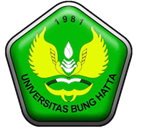 JURUSAN PEMANFAATAN SUMBERDAYA PERIKANANFAKULTAS PERIKANAN DAN ILMU KELAUTAN UNIVERSITAS BUNG HATTAPADANG 2018LEMBAR PENGESAHANANALISIS FAKTOR-FAKTOR YANG MEMPENGARUHI HASIL PRODUKSI ALAT TANGKAP PAYANG Di PARUPUK TABING KECAMATAN KOTO TANGAH KOTA PADANGSKRIPSISkripsi Ini Diajukan  Sebagai Syarat Untuk Memperoleh Gelar SarjanaPerikanan Di Fakultas Perikanan Dan Ilmu KelautanUniversitas Bung HattaOleh:MUHAMMAD AFDHAL DINIL HAQ1410016211009Tanggal Lulus : 7 Agustus 2018Skripsi ini Telah di Pertahankan di hadapan Tim Penguji Pada Ujian SarjanaFakultas Perikanan dan Ilmu KelautanUniversitas Bung HattaPadangPada Tanggal, 7 Agustus 2018Dewan Penguji :Mengetahui:Dekan Fakultas Perikanan Dan Ilmu KelutanIr. Mas Eriza, M.PDisetujui Oleh :          Dosen Pembimbing I,Dr. Ir. Junaidi, M,Si        Dosen Pembimbing II,         Bukhari, S.Pi, M. SiKetua SidangDr. Junaidi, M.SiSekretarisBukhari, S.Pi, M.SiAnggotaDr. Ir. Yusra, M.SiAnggotaIr. Yuspardianto, M.SiAnggotaIr. Ermi Husni, M.Si